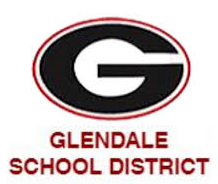 Annual StatementGlendale School District #77 certifies the following:Responsible PersonsThe person responsible for implementing and administering the Healthy and Safe Schools (HASS) Plan is: Name:  Clinton Crites Position Title:  Maintenance DirectorPhone Number:   541-832-1801Email Address:  ccrites@glendale.k12.or.us Mailing Address:  PO Box E Glendale Or, 97442The person who is the designated Integrated Pest Management (IPM) Coordinator is:Name:   Clinton CritesPosition Title:  Maintenance DirectorPhone Number:   541-832-1801Email Address:  ccrites@glendale.k12.or.us Mailing Address:  PO Box E Glendale Or, 97442The person responsible for Asbestos Hazard Emergency Response Act (AHERA) information is:Name:   Clinton CritesPosition Title:  Maintenance DirectorPhone Number:   541-832-1801Email Address:  ccrites@glendale.k12.or.us Mailing Address:  PO Box E Glendale Or, 97442Copies of the Healthy and Safe Schools PlanCopies of the plan are available at each of the following locations:Glendale School District office 10598 Azalea Glen Rd Glendale Or, 97442Glendale School District #77 website http://www.glendale.k12.or.us/ Testing CertificationGlendale School District #77 certifies that it is in compliance with all plan components, including any and all testing required by any part of the plan. Testing Results Glendale School District #77 is current with all required testing as of the date of this document. Test results can be found on the Glendale School District website at http://www.glendale.k12.or.us/. The Glendale School District will also use current district email lists or communications programs to provide final test results to staff, students, parents of minor students, and other members of their community. This includes providing actual final test results or providing direct access to final test results through links in the communications. Please contact Delwin Johnson to be added to current district email lists and programs.  Specific test results can be found as follows:Lead in Water: http://www.glendale.k12.or.us/ Radon: http://www.glendale.k12.or.us/ Website Link MaintenanceGlendale School District #77 certifies that all website links for plan information and test results are current and functional.Major Exposure Reduction ActivitiesNo Major Exposure Reduction Activities were conducted during the past year.Radon Testing Summary (Optional)Glendale School District #77 has completed radon testing at the following buildings in 2020 and is providing the following summary:I certify that the above information is true and accurate to the best of my knowledge.Facility NameBuilding Identification Number (BIN)Number of radon tests conductedNumber of tests that exceed limitsNumber of tests that exceed limits after remediationNumber of sites where remediation is still in processGlendale Elementary School2000010023000Glendale Jr Sr high School2000020037000Clinton CritesMaintenance Director7/8/2022Electronic signature of authorized representativeTitleDate of Annual Certification